Selling PCIT Homework in CDI: “Mission ImPOSSIBLE”  Foundation for homework starts at the first appointment!!!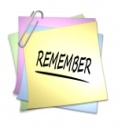 Take a nonjudgmental stance.  And assume that the caregiver is doing the best that they can and they can try harder.  Hold the concept of acceptance and change in your mind. 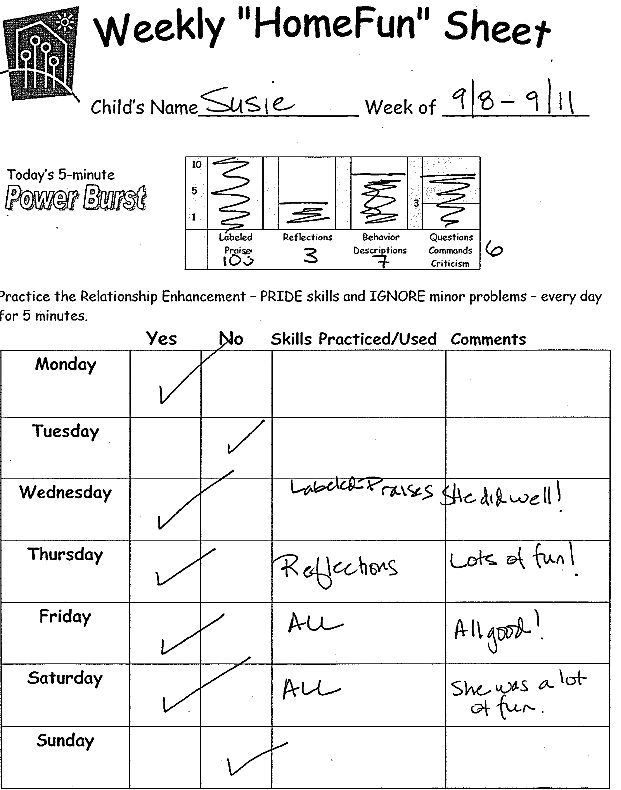 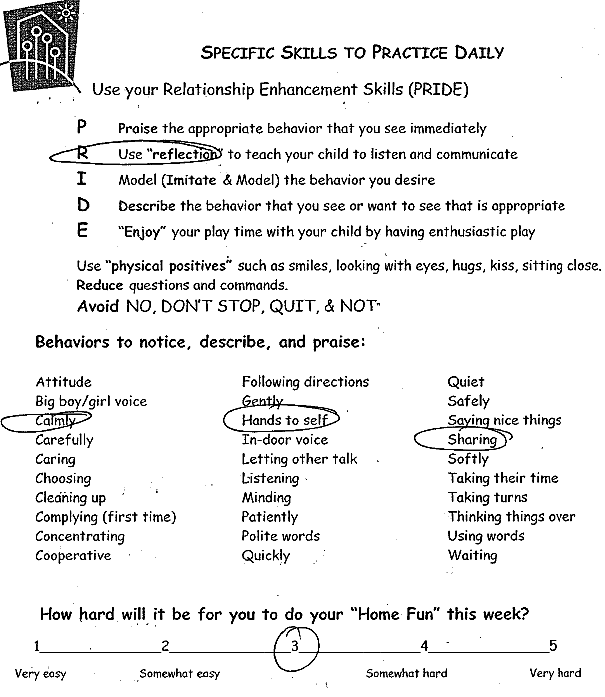 